لجنة البرنامج والميزانيةالدورة الثانية والعشرونجنيف، من 1 إلى 5 سبتمبر 2014وضع تسديد الاشتراكات في 30 يونيو 2014وثيقة من إعداد الأمانةتحتوي هذه الوثيقة على معلومات عن الاشتراكات السنوية المتأخرة والمدفوعات المتأخرة لصناديق رؤوس الأموال العاملة.وفيما يلي النص المقترح لفقرة القرار.إن لجنة البرنامج والميزانية مدعوة إلى أن تحيط علما بوضع تسديد الاشتراكات في 30 يونيو 2014 (الوثيقة WO/PBC/22/7).[يلي ذلك وضع الاشتراكات]وضع دفع الاشتراكات حتى 30 يونيو 2014الاشتراكات السنوية المتأخرة
(ما عدا الاشتراكات المتأخرة للبلدان الأقل نموا والمدرجة
في حساب خاص (مجمّد) بشأن السنوات السابقة لعام 1990)يبيّن الجدول الوارد أدناه الاشتراكات المتأخرة حتى 30 يونيو 2014 بناء على النظام أحادي الاشتراكات المطبق منذ الأول من يناير 1994 وبناء على أنظمة الاشتراكات التي كانت مطبقة على الاتحادات الستة الممولة من الاشتراكات (أي باريس وبرن والتصنيف الدولي للبراءات ونيس ولوكارنو وفيينا) وعلى الويبو (بالنسبة إلى الدول الأعضاء في المنظمة وغير الأعضاء في أي اتحاد) ما عدا الاشتراكات المتأخرة للبلدان الأقل نموا بشأن السنوات السابقة لعام 1990 والمدرجة في حساب خاص (مجمّد) والوارد بيانها في جدول الفقرة 4 أدناه بدلا من ورودها في هذا الجدول.مجموع الاشتراكات المتأخرةملاحظاتبلغ مجموع الاشتراكات التي ظلت مستحقة حتى 30 يونيو 2014 نحو 5,6 ملايين فرنك سويسري، منها 3,8 ملايين فرنك يخص النظام أحادي الاشتراكات و1,8 مليون فرنك يخص الاشتراكات السابقة لعام 1994 بشأن الاتحادات الممولة من الاشتراكات والويبو. ومجموع الاشتراكات المتأخرة البالغ 5,61 ملايين فرنك سويسري يعادل 31,9 بالمائة من المبلغ الإجمالي للاشتراكات المستحقة عن عام 2014، أي 17,6 مليون فرنك.وستبلَّغ الجمعيات في وثيقة أخرى بأيّ مبلغ يسدَّد للمكتب الدولي بين 1 يوليو و1 سبتمبر 2014.الاشتراكات السنوية المتأخرة للبلدان الأقل نموا 
والمدرجة في حساب خاص (مجمّد) بشأن السنوات السابقة لعام 1990يجدر التذكير بأن مبالغ الاشتراكات المتأخرة للبلدان الأقل نموا بشأن الأعوام السابقة لعام 1990 قد وضعت في حساب خاص جُمِّد مبلغه في تاريخ 31 ديسمبر 1989، عملا بالقرار الذي اتخذه كل من مؤتمر الويبو وجمعيتي اتحادي باريس وبرن في الدورات العادية لعام 1991 (انظر الوثيقة AB/XXII/20 والفقرة 127 من الوثيقة AB/XXII/22). ويرد في الجدول التالي بيان تلك الاشتراكات المتأخرة حتى 30 يونيو 2014 بشأن اتحادي باريس وبرن وبشأن الويبو. وستبلَّغ الجمعيات في وثيقة أخرى بأيّ مبلغ يسدَّد للمكتب الدولي بين 1 يوليو و1 سبتمبر 2014.مجموع الاشتراكات المتأخرةالمبالغ المستحقة لصناديق رؤوس الأموال العاملةيبيّن الجدول التالي المبالغ المستحقة على الدول في 30 يونيو 2014 لأغراض صندوقين اثنين تم إنشاؤهما لرؤوس الأموال العاملة، وهما صندوقا اتحادين ممولين من الاشتراكات (باريس وبرن). وستبلَّغ الجمعيات في وثيقة أخرى بأيّ مبلغ يسدَّد للمكتب الدولي بين 1 يوليو و1 سبتمبر 2014.المبلغ الإجمالي المستحق لصناديق رؤوس الأموال العاملةالتغيّرات في الاشتراكات المتأخرة وفي المبالغ المستحقة لصناديق رؤوس الأموال العاملة
خلال الأعوام العشرة الماضيةمنذ اعتماد النظام أحادي الاشتراكات في عام 1994 وإنشاء فئات جديدة أكثر إنصافا للبلدان النامية، تراجعت الاشتراكات المتأخرة تراجعا ملموسا. ويعزى ذلك التراجع في جزء منه إلى انخفاض كبير في مجموع الاشتراكات المستحقة بين عامي 1997 و2012.ويبيّن الجدول التالي مبالغ الاشتراكات المتأخرة (بما فيها الاشتراكات المتأخرة "المجمّدة" للبلدان الأقل نموا) والمبالغ المستحقة لصناديق رؤوس الأموال العاملة منذ عام 2003.[نهاية الوثيقة]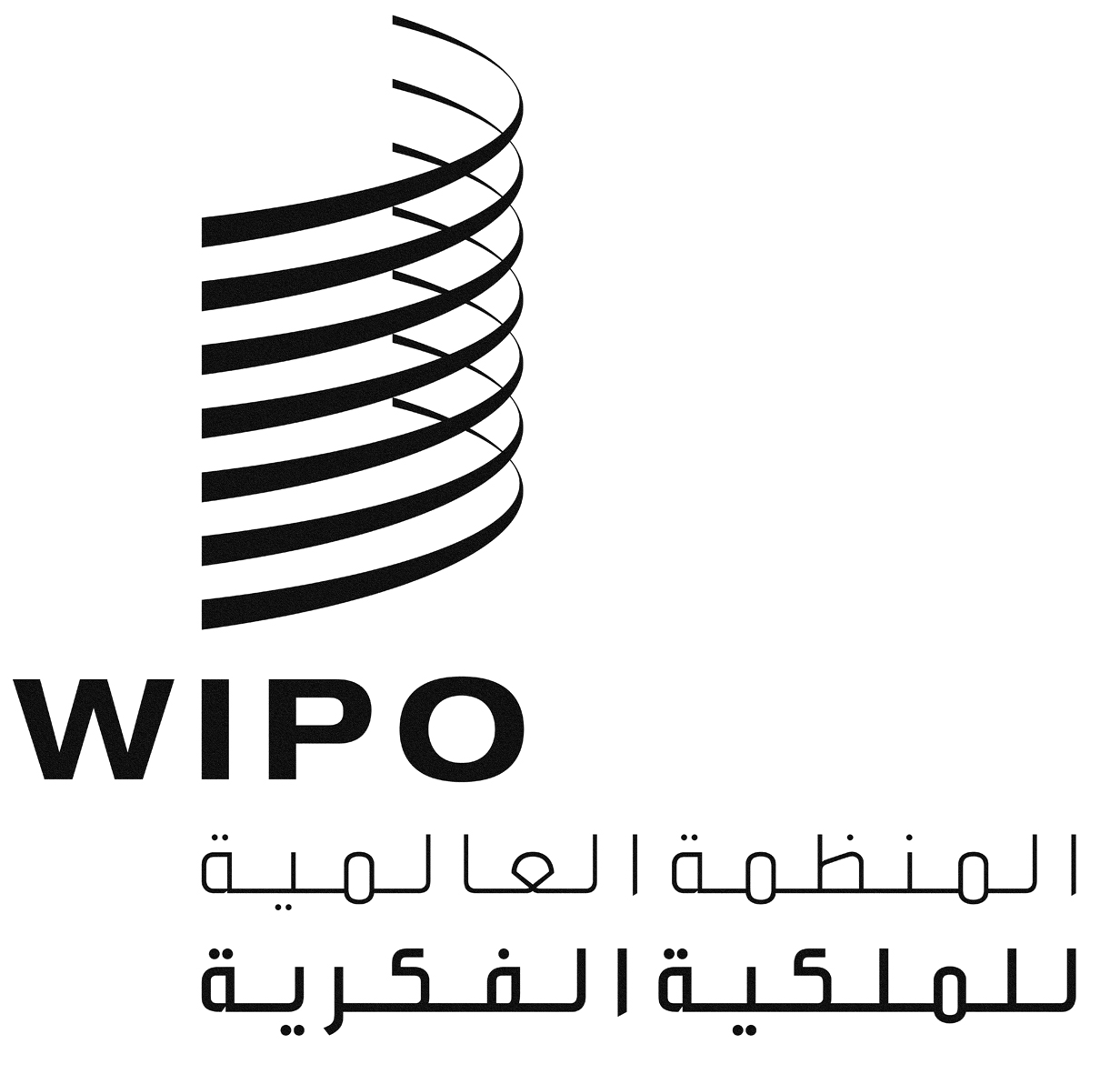 AWO/PBC/22/7WO/PBC/22/7WO/PBC/22/7الأصل: بالإنكليزيةالأصل: بالإنكليزيةالأصل: بالإنكليزيةالتاريخ: 10 يوليو 2014التاريخ: 10 يوليو 2014التاريخ: 10 يوليو 2014الدولةاشتراكات النظام الأحادي/ الاتحاد/ الويبودون اشتراكات متأخرة/سنوات الاشتراكات المتأخرة
(تشير العلامة (*) إلى التسديدات الجزئية)مبلغ الاشتراكات المتأخرة
(فرنك سويسري)مبلغ الاشتراكات المتأخرة
(فرنك سويسري)مبلغ الاشتراكات المتأخرة
(فرنك سويسري)% من مجموع الاشتراكات المتأخرةالدولةاشتراكات النظام الأحادي/ الاتحاد/ الويبودون اشتراكات متأخرة/سنوات الاشتراكات المتأخرة
(تشير العلامة (*) إلى التسديدات الجزئية)المجموعالمجموع% من مجموع الاشتراكات المتأخرة أفغانستانأحادي141 4240.030.03 ألبانيادون اشتراكات متأخرة الجزائردون اشتراكات متأخرة أندورادون اشتراكات متأخرة أنغولادون اشتراكات متأخرة أنتيغوا وبربودادون اشتراكات متأخرة الأرجنتينأحادي14*32 5590.580.58 أرمينيادون اشتراكات متأخرة أستراليادون اشتراكات متأخرة النمسادون اشتراكات متأخرة أذربيجاندون اشتراكات متأخرة جزر البهامادون اشتراكات متأخرة البحرينأحادي145 6970.100.10 بنغلاديشأحادي141 4240.030.03 بربادوسدون اشتراكات متأخرة بيلاروسدون اشتراكات متأخرة بلجيكادون اشتراكات متأخرة بليزدون اشتراكات متأخرة بنندون اشتراكات متأخرة بوتاندون اشتراكات متأخرة بوليفيا (دولة - المتعددة القوميات)أحادي05+06+07+08+09+10+11+12+13+1428 4900.510.51 البوسنة والهرسكدون اشتراكات متأخرة بوتسوانادون اشتراكات متأخرة البرازيلأحادي13*+14110 7911.971.97 بروني دار السلامدون اشتراكات متأخرة بلغاريادون اشتراكات متأخرة بوركينا فاسوأحادي141 4240.030.03 بورونديأحادي94+95+96+97+98+99+00+01+02+03+04+05+06+07+08+09+10+11+12+13+14    31 755باريس90+91+92+9313 27645 0310.800.80 كابو فيرديدون اشتراكات متأخرة كمبودياأحادي141 4240.030.03 الكاميروندون اشتراكات متأخرة كندادون اشتراكات متأخرة جمهورية أفريقيا الوسطىأحادي94+95+96+97+98+99+00+01+02+03+04+05+06+07+08+09+10+11+12+13+1431 755باريس90+91+92+9313 276برن90+91+92+937 46052 4910.930.93 تشادأحادي94+95+96+97+98+99+00+01+02+03+04+05+06+07+08+09+10+11+12+13+1431 755باريس90+91+92+9313 276برن90+91+92+937 46052 4910.930.93 شيليدون اشتراكات متأخرة الصيندون اشتراكات متأخرة كولومبيادون اشتراكات متأخرة جزر القمرأحادي06+07+08+09+10+11+12+13+1412 8160.230.23 الكونغودون اشتراكات متأخرة كوستاريكادون اشتراكات متأخرة كوت ديفوارأحادي 94+95+96+97+98+99+00+01+02+03+04+05+06+07+08+09+10+11+12+13+1467 072باريس92*+9319 522برن92+9315 434102 0281.821.82 كرواتيادون اشتراكات متأخرة كوبادون اشتراكات متأخرة قبرصدون اشتراكات متأخرة الجمهورية التشيكيةدون اشتراكات متأخرة جمهورية كوريا الشعبية الديمقراطيةدون اشتراكات متأخرةجمهورية الكونغو الديمقراطية  أحادي94+95+96+97+98+99+00+01+02+03+04+05+06+07+08+09+10+11+12+13+1431 755باريس90+91+92+93159 959برن90+91+92+9390 326282 0405.025.02 الدانمركدون اشتراكات متأخرة جيبوتيأحادي12+13+144 2720.080.08 دومينيكاأحادي10+11+12+13+1414 2450.250.25 الجمهورية الدومينيكيةأحادي94+95+96+97+98+99+00+01+02+03+04+05+06+07+08+09+10+11+12+13+14104 096باريس70*+71+72+73+74+75+76+77+78+79+ 80+81+82+83+84+85+86+87+88+89+ 90+91+92+93937 7941 041 89018.5718.57 إكوادوردون اشتراكات متأخرة مصردون اشتراكات متأخرة السلفادوردون اشتراكات متأخرة غينيا الاستوائيةأحادي12+13+144 2720.080.08 إريترياأحادي141 4240.030.03 إستونيادون اشتراكات متأخرة إثيوبيادون اشتراكات متأخرة فيجيدون اشتراكات متأخرة فنلندادون اشتراكات متأخرة فرنسادون اشتراكات متأخرة غابوندون اشتراكات متأخرة غامبياأحادي141 4240.030.03 جورجيادون اشتراكات متأخرة ألمانيادون اشتراكات متأخرة غانادون اشتراكات متأخرة اليوناندون اشتراكات متأخرة غريناداأحادي10+11+12+13+1414 2450.250.25 غواتيمالادون اشتراكات متأخرة غينياأحادي94+95+96+97+98+99+00+01+02+03+04+05+06+07+08+09+10+11+12+13+1431 755باريس90+91+92+9313 276برن90+91+92+937 46052 4910.930.93 غينيا - بيساوأحادي94+95+96+97+98+99+00+01+02+03+04+05+06+07+08+09+10+11+12+13+1431 755باريس90+91+92+9313 276برن92+933 85848 8890.870.87 غياناأحادي142 8490.050.05 هايتيأحادي141 4240.030.03 الكرسي الرسوليدون اشتراكات متأخرة هندوراسأحادي11+12+13+1411 3960.200.20 هنغاريادون اشتراكات متأخرة آيسلندادون اشتراكات متأخرة الهنددون اشتراكات متأخرة إندونيسيادون اشتراكات متأخرة إيران (جمهورية - الإسلامية)دون اشتراكات متأخرة العراقأحادي13+1411 3940.200.20 أيرلندادون اشتراكات متأخرة إسرائيلدون اشتراكات متأخرة إيطالياأحادي14*4 4680.080.08 جامايكاأحادي142 8490.050.05 اليابانأحادي141 139 47520.3020.30 الأردندون اشتراكات متأخرة كازاخستاندون اشتراكات متأخرة كينيادون اشتراكات متأخرة كيريباسأحادي14*1320.000.00 الكويتأحادي1411 3950.200.20 قيرغيزستاندون اشتراكات متأخرة جمهورية لاو الديمقراطية الشعبيةدون اشتراكات متأخرة لاتفيادون اشتراكات متأخرة لبنانأحادي94+95+96+97+98+99+00+01+02+03+04+05+06+1452 127باريس91*+92+9320 499برن91+92+9351 102نيس91+92+933 206126 9342.262.26 ليسوتودون اشتراكات متأخرة ليبريادون اشتراكات متأخرة ليبياأحادي13*+1418 3950.330.33 ليختنشتايندون اشتراكات متأخرة ليتوانياأحادي1411 3950.200.20 لكسمبرغدون اشتراكات متأخرة مدغشقردون اشتراكات متأخرة ملاويدون اشتراكات متأخرة ماليزيادون اشتراكات متأخرة ملديفدون اشتراكات متأخرة ماليأحادي12*+13+144 2070.070.07 مالطةدون اشتراكات متأخرة موريتانياأحادي94+95+96+97+98+99+00+01+02+03+04+05+06+07+08+09+10+11+12+13+1431 755باريس90+91+92+9313 276برن90+91+92+937 46052 4910.930.93 موريشيوسدون اشتراكات متأخرة المكسيكدون اشتراكات متأخرة ميكرونيزيا (ولايات - الموحدة)أحادي05*+06+07+08+09+10+11+12+13+1425 8940.460.46 موناكودون اشتراكات متأخرة منغوليادون اشتراكات متأخرة الجبل الأسوددون اشتراكات متأخرة المغربدون اشتراكات متأخرة موزامبيقدون اشتراكات متأخرة ميانماردون اشتراكات متأخرة ناميبيادون اشتراكات متأخرة نيبالأحادي13+142 8480.050.05 هولندادون اشتراكات متأخرة نيوزيلندادون اشتراكات متأخرة نيكاراغواأحادي12*+13+145 9310.110.11 النيجرأحادي94+95+96+97+98+99+00+01+02+03+04+05+06+07+08+09+10+11+12+13+1431 755باريس90*+91+92+9310 567برن90+91+92+937 46049 7820.890.89 نيجيرياأحادي94+95+96+97+98+99+00+01+02+03+04+05+06+07+08+09+10+11+12+13+14324 583باريس92*+93160 629485 2128.658.65 النرويجدون اشتراكات متأخرة عماندون اشتراكات متأخرة باكستاندون اشتراكات متأخرة بنماأحادي14*4070.010.01 بابوا غينيا الجديدةدون اشتراكات متأخرة باراغوايأحادي13*+142 9820.050.05 بيرودون اشتراكات متأخرة الفلبيندون اشتراكات متأخرة بولنداأحادي14*34 1880.610.61 البرتغالدون اشتراكات متأخرة قطرأحادي1411 3950.200.20 جمهورية كوريادون اشتراكات متأخرة جمهورية مولدوفادون اشتراكات متأخرة رومانيادون اشتراكات متأخرة الاتحاد الروسيأحادي14*55 5100.990.99 رواندادون اشتراكات متأخرة سانت كيتس ونيفسدون اشتراكات متأخرة سانت لوسيادون اشتراكات متأخرة سانت فنسنت وجزر غرينادين142 8490.050.05 ساموادون اشتراكات متأخرة سان مارينودون اشتراكات متأخرة سان تومي وبرينسيبيدون اشتراكات متأخرة المملكة العربية السعوديةدون اشتراكات متأخرة السنغالدون اشتراكات متأخرة صربياباريس93*    79 996برن91+92+93135 984نيس936 447لوكارنو932 247224 6744.004.00 سيشيلدون اشتراكات متأخرة سيراليوندون اشتراكات متأخرة سنغافورةدون اشتراكات متأخرة سلوفاكيادون اشتراكات متأخرة سلوفينيادون اشتراكات متأخرة الصومالأحادي94+95+96+97+98+99+00+01+02+03+04+05+06+07+08+09+10+11+12+13+1431 755الويبو90+91+92+934 45236 2070.650.65 جنوب أفريقيادون اشتراكات متأخرة إسبانيادون اشتراكات متأخرة سري لانكادون اشتراكات متأخرة السوداندون اشتراكات متأخرة سورينامدون اشتراكات متأخرة سوازيلنددون اشتراكات متأخرة السويددون اشتراكات متأخرة سويسرادون اشتراكات متأخرة الجمهورية العربية السوريةدون اشتراكات متأخرة طاجيكستاندون اشتراكات متأخرة تايلنددون اشتراكات متأخرة جمهورية مقدونيا اليوغوسلافية السابقةدون اشتراكات متأخرة توغوأحادي02*+03+04+05+06+07+08+09+10+11+12+13+1417 9280.320.32 تونغاأحادي142 8490.050.05 ترينيداد وتوباغودون اشتراكات متأخرة تونسدون اشتراكات متأخرة تركيادون اشتراكات متأخرة تركمانستاندون اشتراكات متأخرة أوغنداأحادي13+142 8480.050.05 أوكرانيادون اشتراكات متأخرة الإمارات العربية المتحدةأحادي1411 3950.200.20 المملكة المتحدةدون اشتراكات متأخرة جمهورية تنزانيا المتحدةأحادي141 4240.030.03 الولايات المتحدة الأمريكيةأحادي13*+141 310 80023.3623.36 أوروغوايدون اشتراكات متأخرة أوزبكستاندون اشتراكات متأخرة فانواتودون اشتراكات متأخرة فنزويلا (جمهورية - البوليفارية)أحادي13*+1412 7500.230.23 فييت نامدون اشتراكات متأخرة اليمنأحادي141 4240.030.03 زامبيادون اشتراكات متأخرة زمبابويأحادي14*5040.010.01اشتراكات النظام الأحادي3 792 909الاتحادات الممولة من الاشتراكات والويبو1 818 978المجموع الكلي5 611 887%100.00الدولةالاتحاد/ الويبوسنوات الاشتراكات المتأخرة
(تشير العلامة (*) إلى التسديدات الجزئية)مبلغ الاشتراكات المتأخرة(فرنك سويسري)مبلغ الاشتراكات المتأخرة(فرنك سويسري)مبلغ الاشتراكات المتأخرة(فرنك سويسري)% من مجموع الاشتراكات المتأخرة% من مجموع الاشتراكات المتأخرةالدولةالاتحاد/ الويبوسنوات الاشتراكات المتأخرة
(تشير العلامة (*) إلى التسديدات الجزئية)المجموعالمجموع% من مجموع الاشتراكات المتأخرة% من مجموع الاشتراكات المتأخرة بوركينا فاسوباريس78+79+80+81+82+83+84+85+86+87+88+ 89214 738برن77*+78+79+80+81+82+83+84+85+86+87+ 88+89136 129
350 8678.068.06 بورونديباريس78+79+80+81+82+83+84+85+86+87+88+ 89214 7384.934.93 جمهورية أفريقيا الوسطىباريس76*+77+78+79+80+81+82+83+84+85+ 86+87+88+89273 509برن80*+81+82+83+84+85+86+87+88+89114 858388 3678.928.92 تشادباريس71+72+73+74+75+76+77+78+79+80+81+ 82+83+84+85+86+87+88+89250 957برن72+73+74+75+76+77+78+79+80+81+82+ 83+84+85+86+87+88+89156 387
407 3449.359.35جمهورية الكونغو الديمقراطية باريس81*+82+83+84+85+86+87+88+89500 200برن81*+82+83+84+85+86+87+88+89301 015801 21518.3918.39 غامبياالويبو83+84+85+86+87+88+8955 2501.271.27 غينياباريس83+84+85+86+87+88+89148 779برن83*+84+85+86+87+88+8981 293230 0725.285.28 غينيا - بيساوباريس8923 2130.530.53 هايتيباريس79*+80+81+82+83+84+85+86+87+88+89347 0377.977.97 ماليباريس84+85+86+87+88+89132 377برن76*+77+78+79+80+81+82+ 83+84+85+86+87+88+89163 926296 3036.806.80 موريتانياباريس77*+78+79+80+81+82+83+84+85+86+ 87+88+89219 120برن74+75+76+77+78+79+80+81+82+83+84+ 85+86+87+ 88+89150 618
369 7388.498.49 النيجرباريس81+82+83+84+85+86+87+88+89179 097برن80*+81+82+83+84+85+86+87+88+89109 915289 0126.636.63 الصومالالويبو83+84+85+86+87+88+8955 2501.271.27 توغوباريس84+85+86+87+88+89132 377برن83*+84+85+86+87+88+8987 785220 1625.055.05 أوغنداباريس81*+82+83+84+85+86+87+88+89168 8853.883.88 جمهورية تنزانيا المتحدةباريس84*+85+86+87+88+89119 2232.742.74 اليمنالويبو87*+88+8919 1420.440.44باريس2 924 250برن1 301 926الويبو129 642 المجموع الكلي4 355 818%100.00الدولةالاتحادالمبلغ المستحقّ (فرنك سويسري)المبلغ المستحقّ (فرنك سويسري)الدولةالاتحادالمجموع بورونديباريس7 508 جمهورية أفريقيا الوسطىباريس943 تشادباريس6 377برن1 9808 357 جمهورية الكونغو الديمقراطيةباريس14 057برن1 72715 784 غينياباريس7 508برن2 91510 423 موريتانياباريس384اتحاد باريس36 777 اتحاد برن6 622 المجموع الكلي43 399 الاشتراكات المتأخرة حتى 31 ديسمبر (بملايين الفرنكات السويسرية)الاشتراكات المتأخرة حتى 31 ديسمبر (بملايين الفرنكات السويسرية)الاشتراكات المتأخرة حتى 31 ديسمبر (بملايين الفرنكات السويسرية)الاشتراكات المتأخرة حتى 31 ديسمبر (بملايين الفرنكات السويسرية)الاشتراكات المتأخرة حتى 31 ديسمبر (بملايين الفرنكات السويسرية)الاشتراكات المتأخرة حتى 31 ديسمبر (بملايين الفرنكات السويسرية)العاماشتراكات النظام الأحاديالاتحادات الممولة من الاشتراكاتالاشتراكات المتأخرة "المجمّدة"صناديق رؤوس الأموال العاملةالمجموع20034.374.094.630.0813.1720043.093.924.630.0811.7220053.403.844.580.0711.8920064.103.794.540.0612.4920072.863.644.540.0611.1020082.383.074.450.059.9020092.152.554.440.059.1920103.122.434.410.04            10.0020112.752.374.390.049.5520122.262.284.390.048.9720132.262.124.360.048.78